CATANDUVAS, 29 A 03 DE JULHO DE 2020.SEGUNDA À SEXTA-FEIRA.ESCREVA OS NÚMEROS DE 550 ATÉ 570.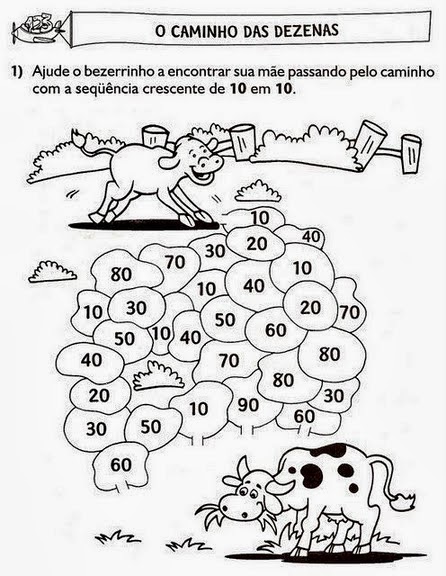 SE VOCÊ ENCONTROU O CAMINHO DAS DEZENAS, PINTE-O DE AMARELO.COPIE A SEQUÊNCIA DE 10 EM 10 QUE VOCÊ ENCONTROU NO CAMINHO ACIMA.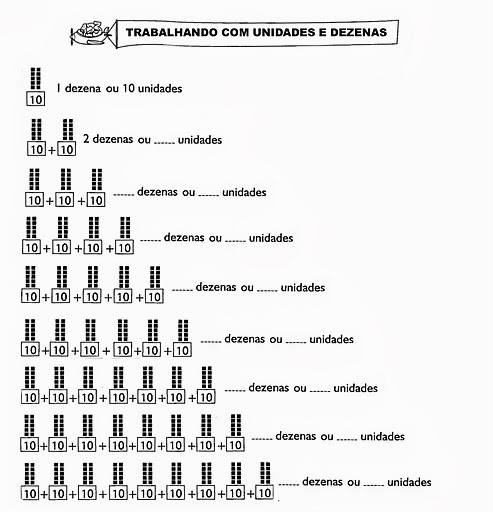 NO LIVRO: O POSITIVO, FAÇA AS ATIVIDADES DA PÁGINA 31 ATÉ 33. ESSA ATIVIDADE DEVERÁ SER FEITA COM AJUDA DOS PAIS.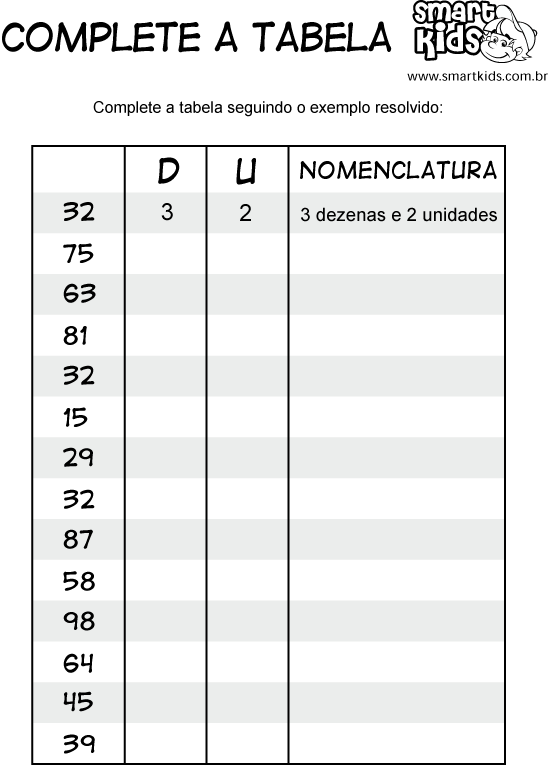 